2020-2021 Head Coach – Ian Murphy ♦ Assistant Coach – Kyle Knott ♦ President – Jeremy Rothstein ♦VP Operations – Brent Albrecht ♦  VP Finance – Jenn Sondrall/Ron Ledoux ♦  Communications – Jodi Cassidy/Tina Marsh ♦  Secretary – Amy Coe___________________________________________________________________________________Tuesday, November 2, 2020Meeting held via Google meet, 6:38pmAttendees: Jeremy Rothstein, Jenn Sondrall, Ian Murphy, Jodi Cassidy, Amy Coe, Ron Ledoux, Brent Albrect, Tina Marsh, Jon & Kellie Dimich, Carrie AndersonPresident Report / Jeremy RothsteinFINANCIAL Gertens-Jenn/Ron/JodiGertens fundraiser went well for the short time window, raised approximately $1,200Next step will be a sign up genius for eight volunteers on distribution dayJenn will confirm with Gertens that we will do a spring saleFlipGive-Jodi/AmyJodi set up a FlipGive account for continued fundraising-download app and start holiday shopping!Email will go out to team this week introducing FlipGiveHUDLReviewed if we want to participate and pay for HUDL this year ($700)Consensus was to move forward with paymentNeed to secure a camera for filming, Ron may have a good one we can use this yearIan will check with Luke on how filming was done/uploaded, Jenn will check with her contact at Loons as to the process as wellSome camera research will also be done if we decide to purchase one, would want to take advantage of possible holiday salesWill need adult volunteers to film gamesWinter League-Jeremy/JennJeremy to follow up with contact to see about partnering with another team, fee to play is $3200Jenn/Ron-Need to check to see if deposit is refundable before paying this yearWill budget $200 for a coach for winter leagueIan to check with Loons about possible winter training options if we don’t do winter leagueIf we cannot partner with another team, will find alternate winter trainingLeague starts January 3, 2021, eight games on Sunday played between 3-9pm, no games on Super Bowl SundayAPPARELJodi updated the website with new dates for ordering apparel in time for holidays!Will add equipment ordering options to website as wellGENERALMeeting Date ChangeBoard decided to move board meetings to the first Monday of each month to avoid conflict with Hockey booster meetingsCoaches Report / Ian MurphyIan is currently completing his requirements for head coachWeek of fall practice went wellIan is working with Athletic department to determine who else can coach for the seasonJeremy has invited Mr. Tate to a board meeting, he will attend at a later dateEquipment Manager / Kellie DimichKellie will coordinate a time with Ian to get access to shed and start organizing/going through equipment to get an accurate count on things and determine what needs to be orderedTalked about ordering helmets, gloves & pinnies ASAPJeremy has some equipment (paid for but not picked up) that will be stored in the shed, Ian also has equipment from fall practice to return to storageWill offer existing inventory of helmets, gloves and pinnies on website for sale, some could purchase for holidayMeeting adjourned 7:51pm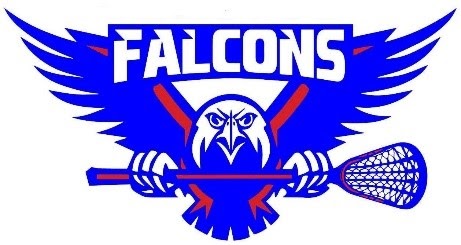 Armstrong High SchoolBoys Lacrosse Booster ClubTask/Committee/EventDate2019-2020 Volunteers (to be confirmed for 20/21)Communications & Website AdminOngoingJodi Cassidy/Tina Marsh/Amy CoeAHS Homecoming Parade CoordSeptemberParent Meeting CoordinatorFebruaryGerten’s Spring Flower Sales CoordinatorJan-May - kickoff to players in MarchJenn Sondrell/Brent AlbrightPlayers Pasta Feed March-MayPlayer/Parent Season Kickoff DinnerAprilAHS Student Free NightDate TBDACYLA NightDate TBDKim Wittmers (ACYLA President)Alumni Game CoordinatorDate TBDSenior Recognition NightDate TBDYear End Celebration/BanquetJuneCub Foods Bagging CoordinatorOngoingBasketball TournamentDate TBDRace Volunteer FundraisingOngoingJodi CassidyDicks Shopping DayPicture Day CoordinatorAprilProgram Book DesignerMarch-JuneJeff NorthrupProgram Book Ad Sales/HelperMarch-JuneJennifer TiemensApparel CoordinatorOngoingHeather VarianAway Game Sandwich CoordinatorMarch - JuneOff Season Leagues & Tourney: Winter/SummerFall TournamentWinter LeagueSummer TournamentAHS Window DisplaySept-JuneBooster Club NotesOngoingAmy CoeEquipment ManagerOngoingKellie DimichField ReservationsDuring SeasonKellie DimichGame Day AnnouncerDuring SeasonJeremy RothsteinGame Day OperationsDuring SeasonBill Haugen & Randy AndersonGame Day / Events PhotographerDuring SeasonSoma DattaGame Day Clock/ScorekeeperDuring SeasonJeff NorthrupGame Day Jersey WashingDuring Season